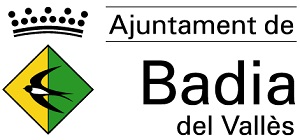 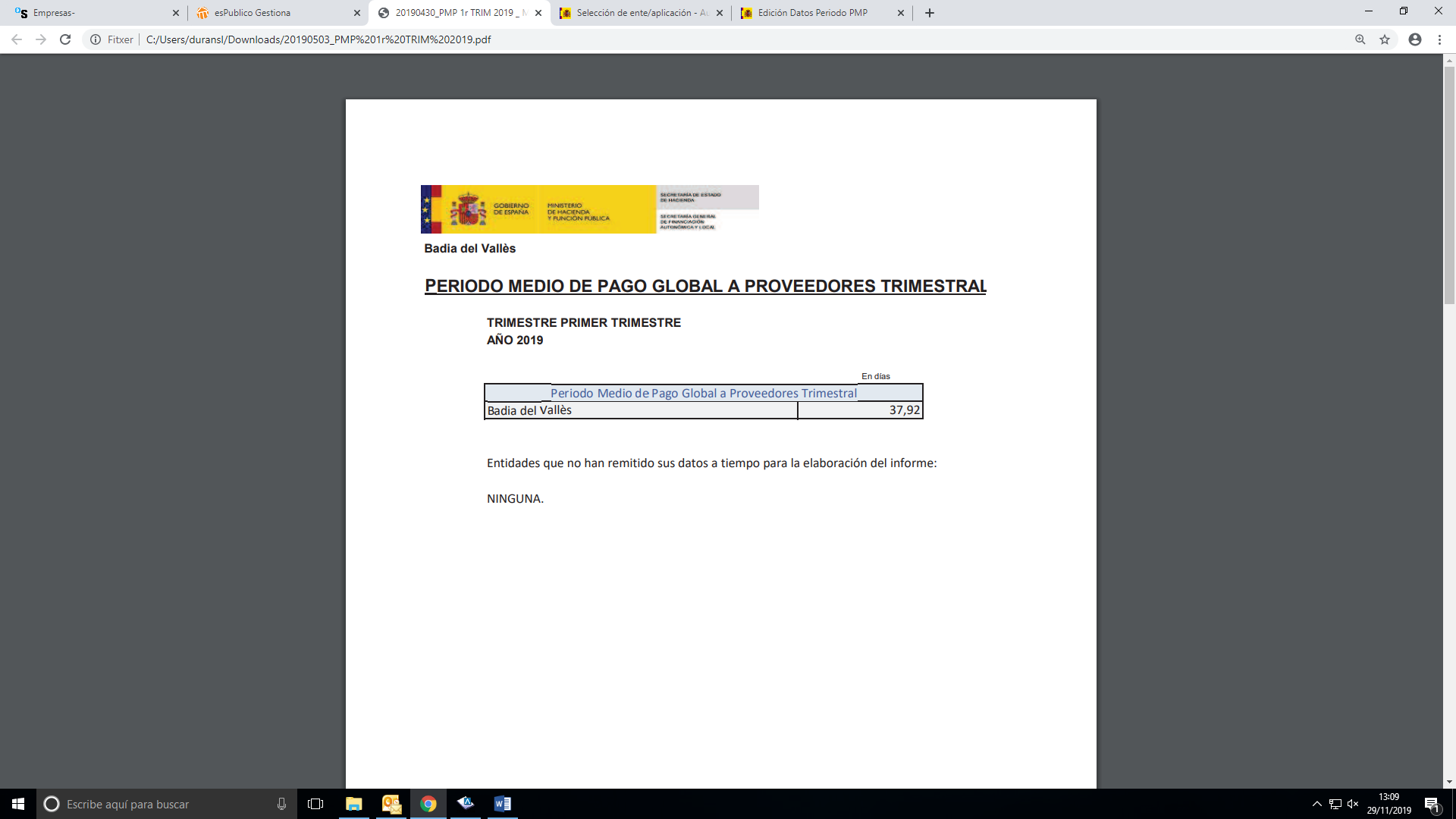 PERÍODE MITJÀ DE PAGAMENT GLOBAL A PROVEIDORS TRIMESTRALTERCER TRIMESTRE DE L’ANY 2019PERÍODE MITJÀ DE PAGAMENT GLOBAL A PROVEIDORS TRIMESTRALEn diesBadia del Vallès19,57